North Newnton Parish CouncilPLANNING APPLICATIONApplication Ref: 19/00953/TCA	Application for Work to Trees in a Cons AreaProposal:-  Fell Norway MapleAt:     Queen Annes Cottage, Hilcott, Pewsey, Wiltshire, SN9 6LEApplication Ref: 19/00958/TCAApplication for Work to Trees in a Cons AreaProposal:-  Cherry Tree- FellPear Tree - FellAt:     Chestnut Cottage, Hilcott, Pewsey, Wiltshire, SN9 6LEApplication Ref: 19/01063/FULApplication for Full PlanningProposal:-  Installation of 2no. dormer windows and rooflight on ancillary buildingAt:     The Old Rectory, Broad Street, Hilcott, SN9 6LEThese applications are being reviewed by the Parish Council. It is not intended to hold a full meeting of the Parish Council and the Parish Council response will be made by the Clerk under powers delegated to her.If, however, any member of the public thinks that either application should be considered  further by the  Parish Council, please contact the Clerk within FOUR DAYS of the date of this notice. A date will then be called for a meeting which the public is welcome to attendPlans are available to view on the Wiltshire County Council website at http://planning.wiltshire.gov.uk/Northgate/PlanningExplorer/ApplicationSearch.aspxSigned					Notice Dated 3/2/2019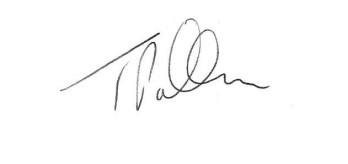 clerk@nnpc.org.uk07554 017147